Bartlett Country Club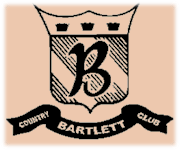 Plated Dinner OptionsPoultry SelectionsNew Orleans Stuffed Chicken Breast 	$18with Andouille Sausage and Cajun Pomodoro Sauce	Chicken Normady with Mushrooms and Sundried Tomato 	$17Demi-GlaceGrilled Cider Basted Chicken with a Cider Reduction Sauce	$17Italian Baked Chicken Bruschetta	$17French Chicken Breast	$17Long Island Duck with Fig and Balsamic Compote	$24Seafood SelectionsBlackened Mahi Mahi with Sweet Thai Chili Sauce				$22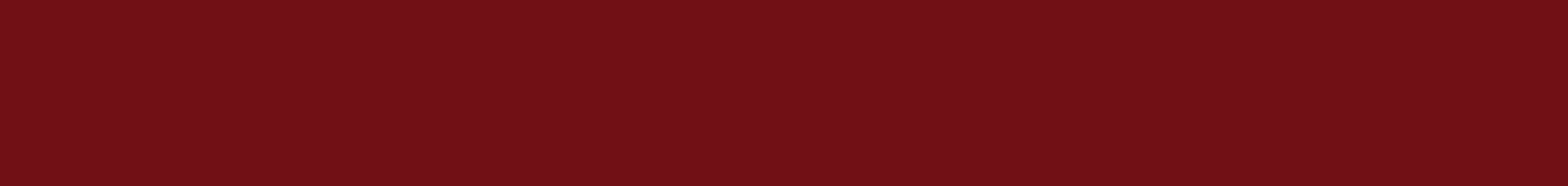 Martini Salmon	$23Italian Haddock Bruschetta	$18Red Snapper with Citrus Beurr Blanc	$26	Grilled Ahi Tuna Steak	$26Broiled Lobster Tail with Fresh Lemon Butter	MarketCrab Stuffed filet of Sole Vin Blanc							$21Italian Baked Shrimp Scampi								$22Meat SelectionsFilet of Sirloin											$22Roasted Prime Rib of Beef									$25Filet Mignon with Zinfindel Demi-Glace						$32Filet Mignon with Wild Mushroom Sauce						$33Montreal Crusted Pork Loin with Dijon Demi- Glace				$18Grilled Cider Basted Pork Medallions with Cider Reduction			$19Petite Filet with Two Baked Stuffed Shrimp						$30Petite Filet with Herb Marinated Chicken 						$27Rack of Lamb with Fig Compote							$3212 oz.NY Strip with Rosemary Demi-Glace						$27All Selections are Three Course and Priced Per PersonSelections are limited  to two Entrees plus a Vegetarian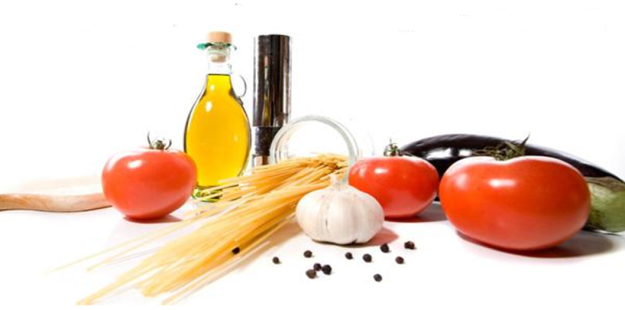 All Pricing is subjet to 8% NY Sales Tax ang 19% Gratuity 